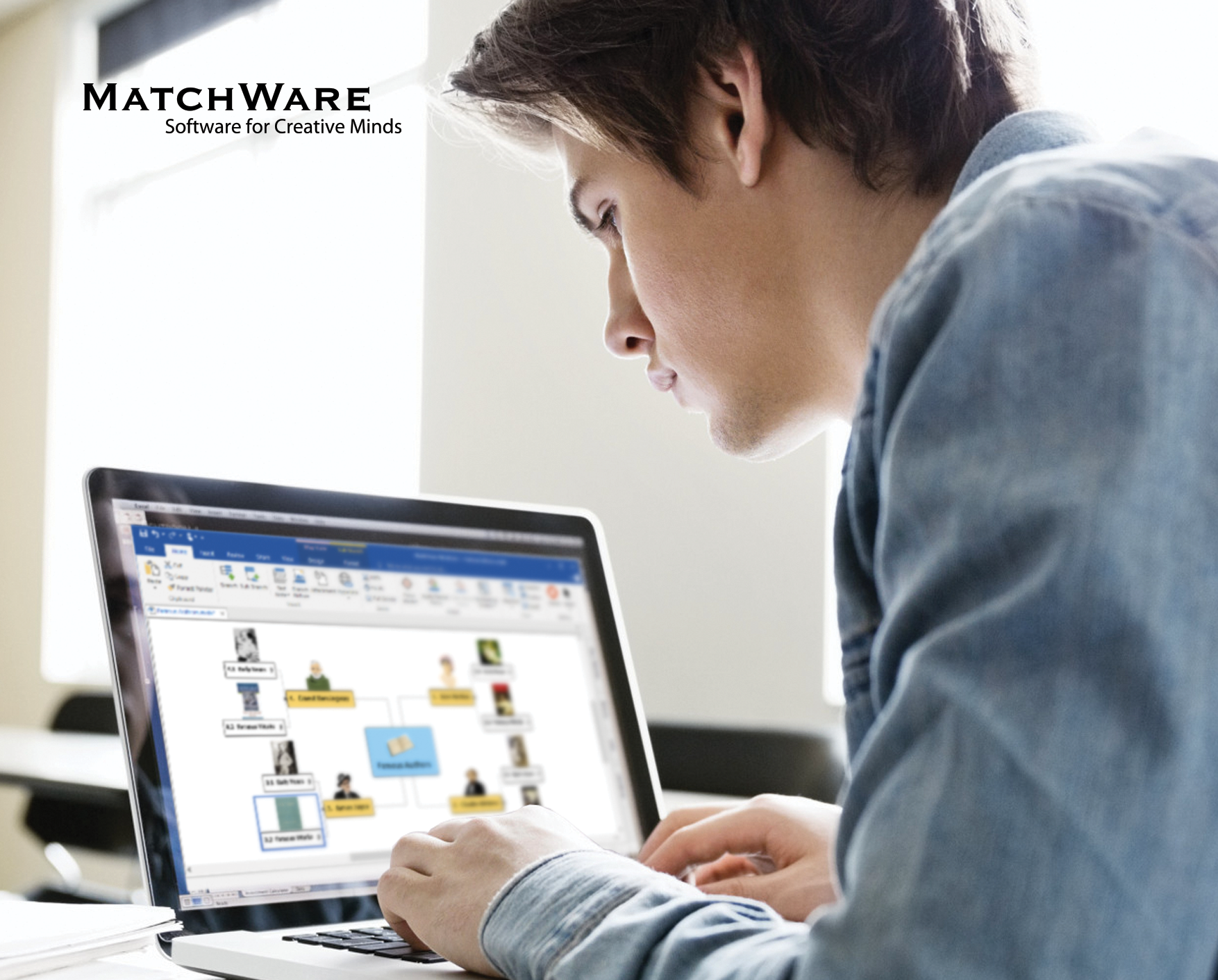 How MindView Addresses the Individual Needs of SpLDsMind maps have a natural structure that radiates from the centre and uses lines, symbols, words, colours, and images. Mind mapping turns monotonous information into colourful, memorable and highly organised diagrams that work in line with certain individuals’ brain's natural way of thinking and working. This method is useful when solving problems, organising thoughts and making confident decisions.Key FeaturesExports to Word and PowerPointBuilt-in Citation and Referencing ToolTimeline and Gantt Views for Project PlanningText-to-SpeechDragon Integration with Native CommandsHigh-Contrast ModeDAC certifiedMindView is Ideal For:Supporting people with learning difficulties (Dyslexia, ASD) organise their ideasGenerating academic papers and reports with citations and referencesHelping people to plan their work visuallyNote taking during lecturesRemoving the anxiety associated with reproducing information over and overGeneral Neurodiverse TraitsFamiliar interfaceMindView uses a similar interface to Microsoft Office packages making it feel familiar and the users are less likely to be distracted by the interface. Its intuitive design means students find it easy to use and can get started with no or little training. This greatly reduces the anxiety associated with learning new software functionality.Quick idea generation with limited distractionMindView allows users to generate and express their ideas visually on the computer using simple keyboard shortcuts, mouse clicks or visual icons.Personalising the mind mapMindView allows users to change map styles and layouts to suit their individual learning style. Furthermore, images, colours, fonts, and shapes can be applied to branches as well as different background colours for users with visual sensitivities. Users can even develop their own custom styles which can be saved and used for all future maps.Structuring ideas The numbering scheme in MindView allows users to re-arrange ideas after the initial brainstorming session. With 5 interchangeable layouts, MindView offers a consistent structuring solution no matter which view is being used.Outlining and reviewing mind mapsMindView allows users to switch to an outline view to get a liner overview of their work. Users can also review the document further by using the word count feature or have a section of the mind map read back to them using the narrate feature.Exporting to Microsoft Office MindView offers seamless integration with Microsoft Office. Users can turn their mind maps into Microsoft Word or PowerPoint documents with one click. In Microsoft Word, the structure will be maintained with a table of contents and headings and sub‐headings are created. In Microsoft PowerPoint, each branch and sub-branch will become a slide.Organisation of lecture notes and researchMindView allows users to add unlimited content to maps in the form of text notes, hyperlinks, sound files, and attachments. This allows users to visually organise lecture notes and research into one document with links to all the relevant information.Visual action plansFor users struggling with time management, MindView allows them to add dates and times to the mind map. With one click this information can be converted into a timeline which can be printed or exported as a picture.DyslexiaCapture ideas quickly and a visually friendly wayOrganise ideas and structure plans in a non-linear wayBrain Dump ideas without branch connections then drag a drop ideas to create structured outlines and connected maps Produce Multiple Document Styles without the need to reproduce the same information, again and again, using the MS Office Integration and built-in MindView Styles (Mind Map, Top Down, Left Right, Timeline, Outline and Gantt Chart)The MindView Dragon Naturally Speaking Integration makes MindView more accessible to users with poor writing skillsAd(H)DCapture keys words quickly using keyboard shortcuts or double-clicking mouse functionality Break tasks down into smaller more manageable partsFocus Mode & Brach Focus helps to remove distraction and improved focusCreate colourful branches to help engage with the information Compatible with all Text to Speech toolsAutism Spectrum Disorder (ASD) including Aspergers SyndromeCreate detailed action plans using in both Linear and Non-Linear formats using the Mind Map and Outline ViewApply Date and Time information to individual branchesBuilt in Gantt Chart to create detailed plansConsolidated action plans into a manageable Timeline ViewOver and Under-Sensitive to Light, Noise, Speech, and LanguageCreate colourful branches and backgrounds to help reduce visual stress and improve contrast between different ideasInput RGB number for desired background coloursLow contrast modeHigh Contrast modeCompatible with Screen Masking SoftwareSelecting background colours help with contrast without affecting in a negative way the sharpness of the textDyscalculiaThe document sequence in MindView is auto-generated using the Numbering SchemeChange the sequence of the document in a visually friendly way with simple Drag and Drop functionalityThe Calculation feature allows users to add figures, formulas, and calculations on individual branches and summarise data up the hierarchy of the Mind MapExport to Excel to turn your Mind Map into a structured formatted speed sheet White Papers and case studiesWhy Mind Mapping is Helpful for Asperger's LearnersWhy Mind Mapping is Helpful for Dyslexic LearnersHow Using Mind Mapping Software helps Dyslexic Employees in the WorkplaceHow a Lloyds Group Employee with ASD Copes at Work Using MindView AT Mind-Mapping SoftwareHow using mind maps at Johns Hopkins University enhanced knowledge retention and memory recall which improved test scores by at least 11%